Várka úloh 17. – 18. 2. 2021Úhel, pod kterým je možné pozorovat vrchol věže ze vzdálenosti 19 m od její paty, byl změřen na 53° od vodorovné roviny. Jak je věž vysoká? Věž je vysoká přibližně 25,2 metru. 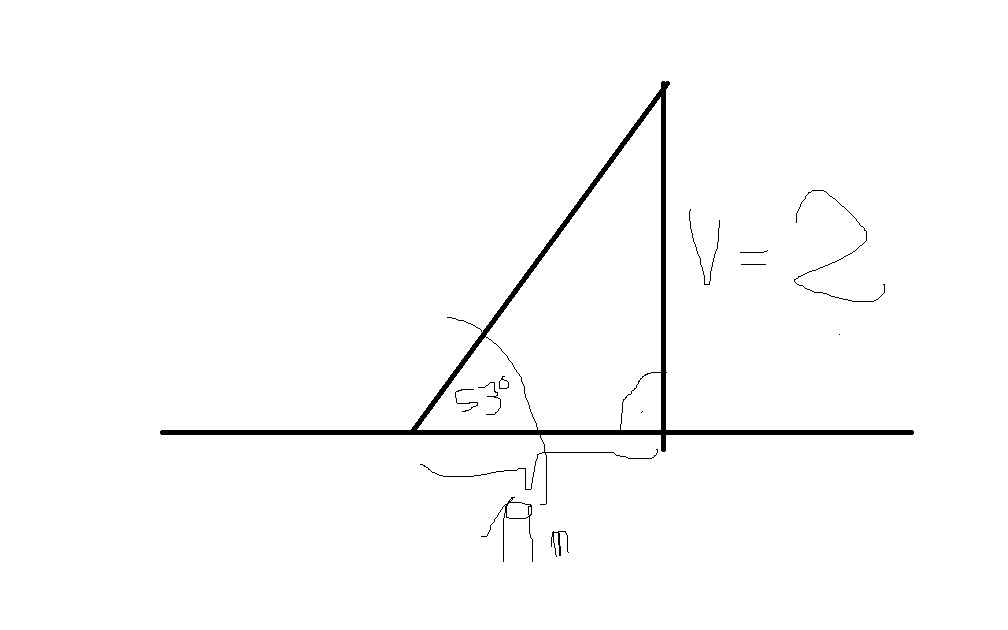 Schodiště má celkovou výšku 3,6 m a svírá s vodorovnou rovinou úhel o velikosti 26°. Vypočítej délku celého schodiště. Schodiště je dlouhé asi 738 centimetrů. Když moje kalkulačka neumí kotangens? Schodiště je dlouhé asi 738 centimetrů. 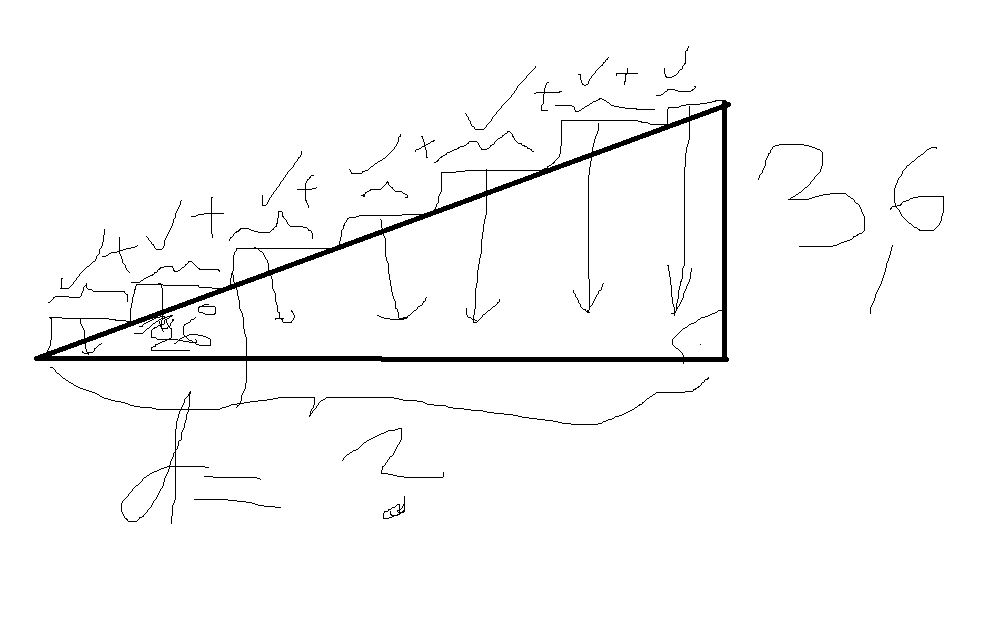 Ochutnávka goniometrických vzorců Tangens a kotangens jsou pouze převrácené zlomky!!! →     (zlomky se vykrátí)  (umožní obejít kotangens u kalkulaček, které ho nemají) →     →    →     =1 Maximální povolený sklon silniční vozovky je 8,5° . Jak dlouhé musí být stoupání do výšky 150 m? Úhel, pod kterým je možné pozorovat vrchol věže ze vzdálenosti 19 m od její paty, byl změřen na 53° od vodorovné roviny. Jak je věž vysoká?V kružnici k(S ; r = 7 cm) máme sestrojit tětivu AB tak, aby jí příslušel středový úhel 110° . Jaká bude délka tětivy? Urči vzdálenost středu tětivy S_AB od středu kružnice. Vypočti poloměry kružnice opsané i vepsané pravidelnému pětiúhelníku o straně 10 cm. Lanová dráha je dlouhá 2610 m a stoupá pod úhlem 35°. Vypočtěte výškový rozdíl dolní a horní stanice lanovky.Goniometrické funkce, kolem 5. 2. 2021Příklad s kompletním zápisem řešeníLyžařský vlek je dlouhý 1200 metrů a spojuje místa o nadmořské výšce 720 m a 1070 m. Vypočítejte, pod jakým úhlem stoupá. Zaokrouhlete na celé stupně. Řešení  Máme pravoúhlý trojúhelník ABC, kde strany jsou 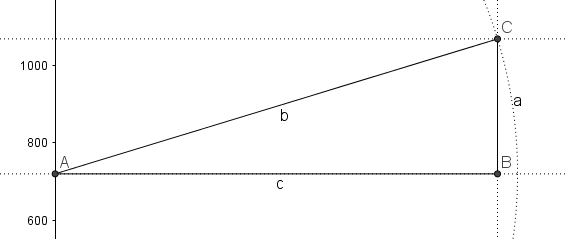 c = AB = ?, a = BC = 1070 – 720 = 350 m,  b = AC = 1200 m β = 90° α = hledaný úhel γ = doplňkový úhel K úhlu α známe protilehlou odvěsnu a přeponu, takže se nabízí sinus jako podíl těchto dvou stran. V kalkulačkové mluvě Úloha A Na břehu řeky jsou dva stromy vzdálené od sebe 50 m. Na protějším břehu stojí další strom tak, že spolu s předchozími tvoří pravoúhlý trojúhelník, jehož druhou odvěsnou je šířka řeky. Urči šířku řeky, pokud přepona stromového trojúhelníku svírá s břehem úhel 67° .Šířka řeky je 117,8 metru. Úloha B Na opačných koncích náměstí stojí proti sobě kostelní a radniční věž. Kostelní věž je vysoká 45 m a z jejího vrcholu je vidět pata radniční věže pod hloubkovým úhlem . Pata kostelní věže je z vrcholu radniční věže vidět pod hloubkovým úhlem . Bez výpočtu rozhodněte, která z věží je vyšší. Určete výšku radniční věže. Jak dlouhé je náměstí?  … pokud není kotangens není na kalkulačce Nejprve máme trojúhelník s odvěsnami K = 45 (kostelní věž) a N (náměstí), s úhlem 23°. V tomto trojúhelníku se nám podaří najít vzorec buď K/N = 45/N = tg 23° (protilehlá odv : přilehlá odvěsna) nebo N/K = N/45 = cotg 23° (přilehlá odv : protilehlá odvěsna). 1A) Získáme N45/N = tg 23°1B) Získáme N N/45 = cotg 23°2) Získáme R tg 31° = R/106,01 R = 106,01 x tg 31° = 63,69 metru ??? Jak přesným odhadem je přímá úměrnost ???  metru. O 3 metry méně než skutečnost, asi dvacetinová chyba, okolo 5 %. Přímá úměrnost by zde fungovala jen přibližně. Cos 87° asi 1/30 Sin 87° asi odmocnina (1 – 1/900) = odm (899/900) = (899,5/900) = 1799/1800 = 0,9995  cotg 87 = 1/30 : 0,999 5 = 0,033 333 * 1,000 5 = 0,033 333 333 … + 0,000 066 666 … = 0,033 399 999 = 0,033 4 Goniometrické funkce jsou skupina matematických funkcí, které jsme ještě blíže nezkoumali. Sinus, kosinus, tangens, kotangens – čtyři základní goniometrické funkce. Goniometrické funkce dobře popisují pravoúhlé trojúhelníky, reprezentují poměry stran na základě úhlů v trojúhelníku. Ale fungují i na řadu výpočtů v dalších trojúhelnících. Jsou to funkce, které přiřazují úhlu (ve stupních či radiánech) číslo. Radiány jsou výhodnější pro odvozování, ale my většinou použijeme stupně. Aplikaci obvykle děláme ve spolupráci s kalkulačkou.  a další příklady Jak fungují goniometrické funkce v pravoúhlém trojúhelníku?  (na kalkulačkách často tan)  (na kalkulačkách často cotan, nebo tam vůbec není) (ko)sinus – vztah odvěsny s přeponou (ko)tangens – jen odvěsny PROSINEC KOPŘIVA Jaký je sklon žebříku délky 8,9 m, který je svým horním okrajem opřen o kraj zdi vysoké 8,4 m? Úhel sklonu žebříku je asi 71°. Štít střechy ve tvaru rovnoramenného trojúhelníku má šířku 12,8 metru. Sklon střechy je 38°. Vypočtěte výšku v štítu. Výška štítu je 5 metrů. Jak fungují goniometrické funkce v pravoúhlém trojúhelníku?  (na kalkulačkách často tan)  (na kalkulačkách často cotan, nebo tam vůbec není) Vypočítejte výšku stromu, pokud ze vzdálenosti 41 m jej uvidím pod úhlem 15 stupňů. Strom je vysoký asi 11 metrů. Goniometrické vzorce Goniometrické funkce jsou liché. (Symetrické podle středu souřadnicové osy) S výjimkou kosinu, což je sudá funkce. (Symetrická podle osy y.) →    →    →    →    Obecný vzorec Z něj vyplývá →     =1 →     →    →    Vypočítejte hodnoty ostatních goniometrických funkcí ostrého úhlu α (ideálně bez počítání samotného úhlu), je-li dáno . Použijte goniometrických vzorců. Ochutnávka goniometrických vzorců Tangens a kotangens jsou pouze převrácené zlomky!!! →     (zlomky se vykrátí)  (umožní obejít kotangens u kalkulaček, které ho nemají) →     Cos 87° asi 1/30 Sin 87° asi odmocnina (1 – 1/900) = odm (899/900) = (899,5/900) = 1799/1800 = 0,9995  cotg 87 = 1/30 : 0,999 5 = 0,033 333 * 1,000 5 = 0,033 333 333 … + 0,000 066 666 … = 0,033 399 999 = 0,033 4 →    →     =1 Goniometrické funkce obecného úhlu Grafické stanovení goniometrických funkcí 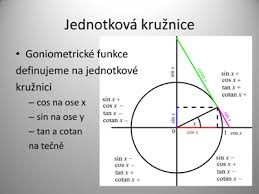 Tabulka pro počítání goniometrických funkcí 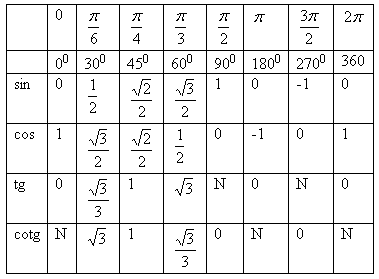 Cvičení 1: Spočtěte goniometrické funkce následujících obecných úhlů, ideálně bez kalkulačky (pomoci může grafika) sin 225° = cos 135° = tg 240° = cotg 150° = Goniometrické funkce obecného úhlu Grafické stanovení goniometrických funkcí Tabulka pro počítání goniometrických funkcí Cvičení 1: Spočtěte goniometrické funkce následujících obecných úhlů, ideálně bez kalkulačky (pomoci může grafika) sin 225° = cos 135° = tg 240° = cotg 150° = Cvičení 2: Jaký je sklon žebříku délky 8,9 m, který je svým horním okrajem opřen o kraj zdi vysoké 8,4 m? Cvičení 3: Žebřík 8,5 m dlouhý je umístěn ve studni a svým dolním koncem vzdálen 0,9 m od stěny studně. Horní část žebříku je opřena o stěnu studně. Jak velký úhel svírá žebřík se dnem studně?  Cvičení 4: Štít střechy rovnoramenného trojúhelníku má šířku 12,8 metru. Sklon střechy je 38°. Vypočtěte výšku v štítu. Cvičení 5: V jakém úhlu stoupá schodiště, jehož schody jsou a) 30 cm široké a 15 cm vysoké, b) 35 cm široké a 16 cm vysoké? Cvičení 6: Vypočítejte hodnoty ostatních goniometrických funkcí ostrého úhlu x (ideálně bez počítání samotného úhlu), je-li dáno Úvodní opakování Cvičení 1: Převeďte stupně (stupňovou míru) na radiány (obloukovou míru) 54° 162° 540° 405° 60° 120° Cvičení 2: Převeďte radiány (obloukovou míru) na stupně (stupňovou míru) 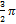 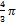 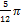 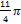 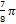 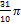 Goniometrické funkce ostrého úhlu Pravoúhlé trojúhelníky mají vždy jeden pravý úhel a dva ostré úhly. Od velikosti těchto úhlů se potom odvíjí poměr velikostí jednotlivých stran. Funkce sinus provádí přiřazení . 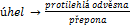 Funkce kosinus provádí přiřazení . 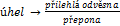 Funkce tangens provádí přiřazení . 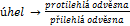 Funkce kotangens provádí přiřazení . 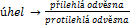 Cvičení 3: Nakreslete si pravoúhlý trojúhelník ABC, a ověřte platnost vzorců 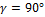 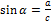 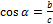 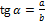 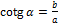 Cvičení 4: Stanovte obdobně 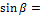 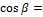 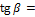 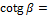 *Cvičení 5: Odvoďte hodnotu jednotlivých goniometrických funkcí pro úhel 30°. *Cvičení 6: Odvoďte hodnotu jednotlivých goniometrických funkcí pro úhel 45°. *Cvičení 7: Odvoďte hodnotu jednotlivých goniometrických funkcí pro úhel 60°. Cvičení 8: S využitím jednotkové kružnice a úhloměru vypočtěte graficky cos 57° sin 57° cos 20° sin 20°  Cvičení 9: Sečtěte druhé mocniny výsledků ze cvičení 8a), 8b). Co je na výsledku pozoruhodného? Cvičení 10: Sečtěte druhé mocniny výsledků ze cvičení 8c), 8d). Co je na výsledku pozoruhodného? *Cvičení 11: Vyberte si libovolné ze cvičení 5, 6, 7. Ověřte, zda podíl sinus/kosinus odpovídá tangensu příslušného úhlu. *Cvičení 12: Vyberte si libovolné ze cvičení 5, 6, 7. Ověřte, zda podíl kosinus/sinus odpovídá kotangensu příslušného úhlu. 